Mustafa RahimiBanksidar Street, Pole sorkh, 6th District, Kabul, Afghanistan mustafa.rahimi94@gmail.com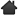 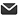 +93795786066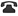 Qualiﬁcations12/2009 - 12/2013	Kabul UniversityFinance and Banking9/1998 - 9/2009	Sayed Ismail Balkhe High SchoolHigh School DiplomaExperience1/2017 – 05/2019	Afghanistan International BankOperation (Static Data) Senior Oﬃcer1. Responsible for all data entry of AIB customers. 2. Recognized as best customer service focal point. 3. Act as help desk and advising other section with respect to resolving issues 4. Organize meetings and help senior management with preparing meeting minutes. 5. Organize trainings for AIB branches regarding data entry and AML/CFT. 6. Responsible for replying to annual audit reports. 7. Coordinate with compliance department for implementation of AML/ CFT regulations. 8. Ensure department daily activities are ﬁnished within cut off time. 9. Assist department manager in data entry quality control and managing daily activities. Outcomes: 1. Signiﬁcant improvement in data quality (data completeness, data accessibility and accuracy of data) 2. Best Focal Point for AIB branches 3. Signiﬁcant improvement in implementation of AML/ CFT regulation by AIB branches.1/2015 - 12/2016	Afghanistan International BankOperation (static data) oﬃcer1. Review and maintain new corporate and private accounts in system. 2. Issue cheque books in ﬂexcube. 3. Review and process oﬃcial letters of customer. 4. Block amounts in system. 5. Placement and removal of no debit and no credit6. Create cash cover accounts. 7. Reply to branches email and phone calls and solve their problems. Outcomes:Recognized as best employee in 2015 and promoted as senior oﬃcer.1/2015 - 12/2018	ATR ConsultingFreelance TranslatorTranslate Dari/Persian audio files to English.           1/2009 - 8/2015        Inteqall LLCTranslator1. Translate technical books from English to Dari and vice versa 2. Translate ﬁnancial books and materials from English to Dari and vice versa.Outcomes:Successfully completed the translation project within deadline.Customer satisfaction. SKILLSTechnical SkillsManagement SkillsFinancial Accounting, gained this skill by studying ﬁnancial accounting in university.Communication skill, Gained this skill by solving problems of AIB branches and departmentsTime management, gained this skill by ﬁnishingData Entry, gained this skill by entering the customer’s accounts data in systemFlexcube , gained this skill by working in ﬂexcubeDifferent task on due timeProblem solving, gained this skill by carefully listening to the branch issues and solve their problem.System.Project Management, gained this skill by ﬁnishingDifferent bank projectsLeadership, gained by completing different projects and help and inspire my colleagues to complete the task.LanguagesDari	Pashto	EnglishPersonal InformationDate Of Birth:11/2/2019CNIC:83766Nationality:AfghanMarital Status:MarriedReligion:IslamReferences	Request on Demand